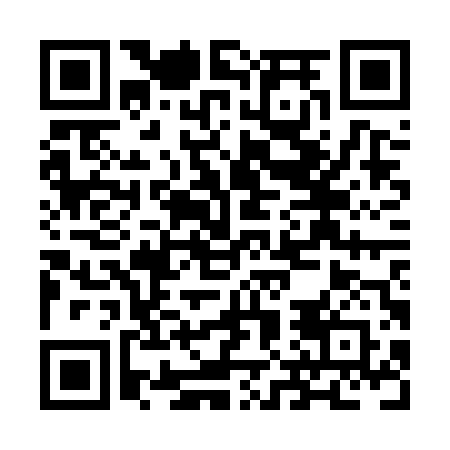 Ramadan times for DeGros Marsh, Prince Edward Island, CanadaMon 11 Mar 2024 - Wed 10 Apr 2024High Latitude Method: Angle Based RulePrayer Calculation Method: Islamic Society of North AmericaAsar Calculation Method: HanafiPrayer times provided by https://www.salahtimes.comDateDayFajrSuhurSunriseDhuhrAsrIftarMaghribIsha11Mon6:076:077:291:205:217:117:118:3312Tue6:056:057:271:195:227:127:128:3513Wed6:036:037:261:195:237:147:148:3614Thu6:016:017:241:195:247:157:158:3815Fri5:595:597:221:195:257:167:168:3916Sat5:575:577:201:185:267:187:188:4117Sun5:555:557:181:185:287:197:198:4218Mon5:535:537:161:185:297:217:218:4319Tue5:515:517:141:185:307:227:228:4520Wed5:495:497:121:175:317:237:238:4621Thu5:475:477:101:175:327:257:258:4822Fri5:455:457:081:175:337:267:268:4923Sat5:435:437:061:165:347:277:278:5124Sun5:415:417:041:165:357:297:298:5225Mon5:385:387:021:165:367:307:308:5426Tue5:365:367:001:155:377:317:318:5627Wed5:345:346:581:155:387:337:338:5728Thu5:325:326:561:155:397:347:348:5929Fri5:305:306:541:155:407:357:359:0030Sat5:285:286:531:145:417:377:379:0231Sun5:265:266:511:145:427:387:389:031Mon5:235:236:491:145:437:397:399:052Tue5:215:216:471:135:447:417:419:063Wed5:195:196:451:135:457:427:429:084Thu5:175:176:431:135:467:437:439:105Fri5:155:156:411:125:467:457:459:116Sat5:125:126:391:125:477:467:469:137Sun5:105:106:371:125:487:477:479:158Mon5:085:086:351:125:497:497:499:169Tue5:065:066:331:115:507:507:509:1810Wed5:045:046:321:115:517:517:519:20